Англиски јазик, 4 одделение (1-4.6.2020)Цели: - Самооценување- Анкета- Вежби и активности за утврдување на материјалот – онлајн игри (Целите се поставени согласно неделниот број на часовите во редовната настава)Почитувани ученици,I. Самооценете се реално! II. Со цел да стекнам реален увид во реализацијата на наставата по англиски јазик во периодот Учење од дома, и воедно да добијам смерници за понатамошната работа, ве замолувам да го пополните прашалникот на македонски јазик.Самооценувањето и Анкетниот лист доставете ги како ворд документ или фотографија (доколку ги прецртате и читко пополните во тетратка) најдоцна до (четврток) 4 Јуни, 2020 г.и тоа:IVа – во својата папка по англиски јазик – Електронско учењеIVб -на е-адресата на teachergjorgji@gmail.com III. Линкови за онлајн игри. Не праќајте повратна информација, уживкајте учејќи!https://www.eslgamesplus.com/action-verbs-present-tenses-esl-interactive-grammar-vocabulary-game/https://www.gamestolearnenglish.com/ - имате избор од повеќе игри, одберете ги оние со вокабулар и граматика што ни се изучени http://www.manythings.org/vocabulary/ - имате избор од повеќе игри, одберете ги оние со вокабулар и граматика што ни се изучениhttps://www.gamestolearnenglish.com/clothes-game/А за да ги имате на едно место ви ги препраќаме и линковите од претходните материјали: https://www.liveworksheets.com/worksheets/en/English_as_a_Second_Language_(ESL)/Jobs_and_occupations/Who_said_that$_-_jobs_cc5848vrhttps://www.liveworksheets.com/worksheets/en/English_as_a_Second_Language_(ESL)/Jobs_and_occupations/What_do_you_call_someone_who...$_rl7374cshttps://en.islcollective.com/english-esl-worksheets/grammar/nouns/jobs/15198https://en.islcollective.com/english-esl-worksheets/grammar/action-verbs/jobs/121590https://en.islcollective.com/english-esl-worksheets/vocabulary/jobs-and-work/garfields-jobs-multiple-choice/78880https://7esl.com/animal-body-parts/https://www.liveworksheets.com/rb6624qdhttps://www.liveworksheets.com/kt119470ozhttps://www.liveworksheets.com/ru91090afhttps://www.youtube.com/watch?v=5BH0LjFanSYhttps://www.youtube.com/watch?v=q7UXYvRRZFchttps://www.youtube.com/watch?v=z0sHLXA6yowhttps://www.youtube.com/watch?v=CH_RfP46xUwhttps://www.liveworksheets.com/jj118035nxhttps://www.liveworksheets.com/worksheets/en/English_as_a_Second_Language_(ESL)/Clothes/Clothes_Vocabulary_pu16478oshttps://www.youtube.com/watch?v=gQGwp7iNRCEhttps://www.youtube.com/watch?v=sQbSfZu26B8https://www.youtube.com/watch?v=1cqLp1RqHl8https://www.youtube.com/watch?v=XbN3rxPdJj8Take care!Teachers Kamelija & GjorgjiИме и презиме:                                                      Одделение: САМООЦЕНУВАЊЕна знаењата и вештините стекнати во периодот Учење од дома (март – јуни 2020)САМООЦЕНУВАЊЕна знаењата и вештините стекнати во периодот Учење од дома (март – јуни 2020)САМООЦЕНУВАЊЕна знаењата и вештините стекнати во периодот Учење од дома (март – јуни 2020)Штиклирај или обој го квадратчето до прашањето со зелена боја (ако знаеш), со жолта (ако не си сигурен/а) и со црвена боја доколку не знаеш.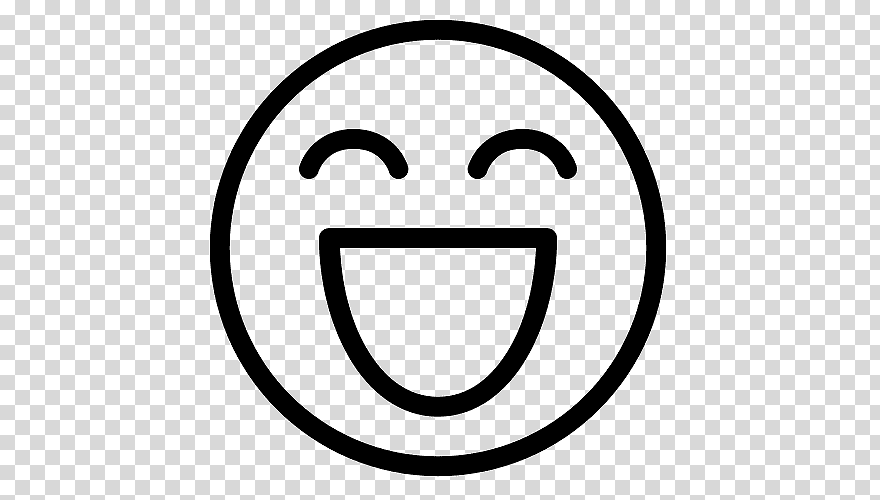 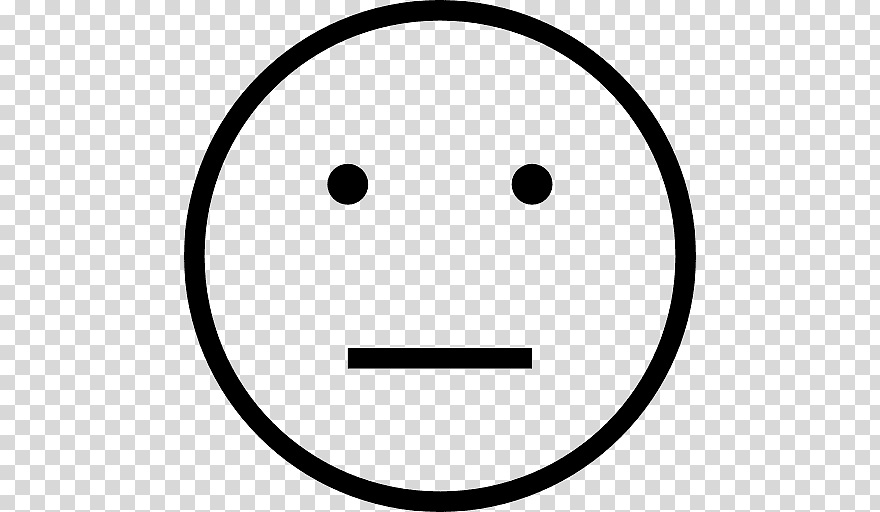 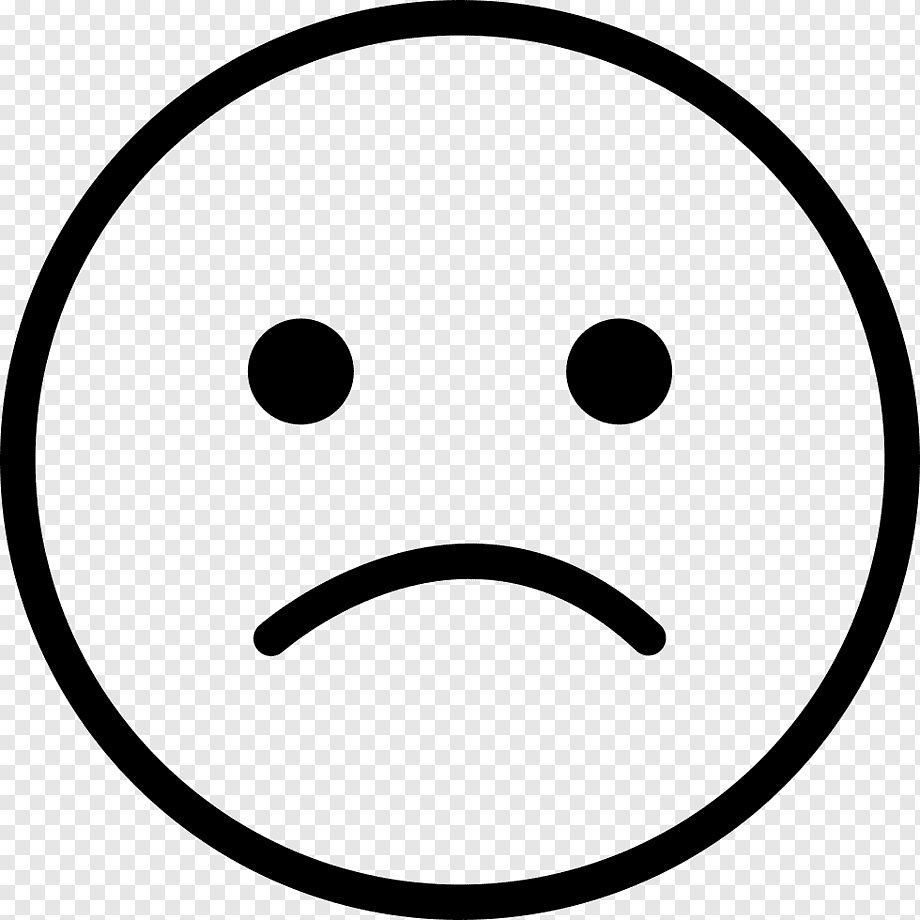 1. Знам да разликувам реченици искажани со Present Simple Tense и Present Continuous Tense. 2. Применувам правилен ред на зборови во прашални, расказни и одречни  реченици.3. Разликувам еднина и множина кај именките.4. Успешно искажувам што можам и не можам да направам (e.g. I can swim.     I can’t ride ahorse)5. Умеам соодветно да опишувам. (на пример: деловите од телото, животните или облеката). 6. Умеам да разберам краток текст или дијалог за темите кои ги учевме.7. Успешно составувам краток текст од неколку реченици  (на пример за професиите, животните, облеката или деловите од телото)  АНКЕТА ЗА РЕАЛИЗАЦИЈАТА НА НАСТАВАТА ПО АНГЛИСКИ ЈАЗИК ВО ПЕРИОДОТ „УЧЕЊЕ ОД ДОМА“Име и презиме:Одделение: Напиши ги своите впечатоци од реализацијата на наставата по англиски јазик во периодот Учење од дома (март – јуни 2020) одговарајќи на прашањата. 1. Дали имаше потешкотии при совладувањето на материјалот по англиски јазик (дали материјалите беа претешки, преобемни, неразбирливи итн)? Објасни  зошто.2. Дали имаше потешкотии со онлајн учењето (на пример со достапност на мaтријалите преку веб страната, онлајн работните листови од Liveworksheets, линковите во материјалите и слично)? Објасни накратко.3. Дали ти се допаднаа работните листови од страната Liveworksheets? Зошто?4. Кој вид на задача или активност особено ти се допадна? Зошто?5. Дали ти помогнаа повратните забелешки? Објасни накратко.6. Што ти недостасуваше за уште поуспешно да го совладаш материјалот? Објасни накратко.7. Наведи кои активности или вежби би сакал/а да имаше во овој период. Објасни накратко.   